Demandes pour compléter la lettre concernant le centre commercialPersonnellement, si malheureusement, ce centre commercial doit se faire, je trouve que….Le trafic des voitures et camions va bloquer la circulation du carrefour N5/avenue de la Libération, carrefour déjà régulièrement saturéLe trafic des voitures et camions va augmenter le nombre d’accidents au passage à niveau de l’entrée nord (= par le passage à niveau pour aller chez Trafic et Dema) - 9 accidents entre janvier et mai 2018Les travaux d’aménagements du carrefour de la gare ne sont pas prévus. Je me demande qui les concevra et les financera.Dans le document PIC (Permis d’Implantation Commerciale), la mobilité douce (vélos, piétons, PMR) est souvent mise en avant, mais n’est pas reprise explicitement sur les plans !  Je demande des espaces réservés et sécurisés pour la mobilité douce, des parkings vélos.Sur les plans, il n’y a pas d’espace vert.Il n’y a pas de panneaux photovoltaïques prévus.En lisant le bilan (sur le site de la Banque Nationale), je me pose des questions sur la bonne santé financière de la société SPRL SAHMA porteuse du projet.Il n’est pas prévu de liaison autre que la voiture entre le centre commercial et le centre-ville La procédure SAR (Site A Rénover) serait plus adéquate pour l’ensemble du quartier de la gare La dépollution du terrain n’est pas complète (il reste de la pollution non prise en compte sous les bâtiments existants)Il faut garantir des places de parking gratuites pour les usagers de la SNCB, du TEC, de l’administration communale, de la bibliothèque, du FOREM et des riverains. Il y a actuellement environ 130 places de parking. Les 384 prévues sur les plans moins les 130 actuelles = 254 places devant les commerces : seront-elles suffisantes pour les 3000 clients attendus les mardis et jeudi (jours creux) et 6000 les jours pleins ?Dans le centre commercial, il n’y a pas de cellule commerciale réservée aux producteurs locaux, bio et vrac.L’architecture est à revoir, c’est un hall industriel sans recherche architecturale.Il n’est rien prévu pour le logement, les services, les activités communautaires … Quand les commerces seront fermés, la zone risque de devenir dangereuse.Il n’est pas précisé qui gérera les cellules vides, qui sera responsable de la sécurité, la propreté, des tags, des dégradations et des squats… ? Aux frais de qui ? Après analyse du dossier par la Locale Ecolo de Couvin                                
Contact : Jean le Maire 0491 59 27 51		                                      	           	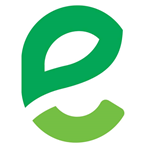 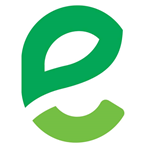 